AIMER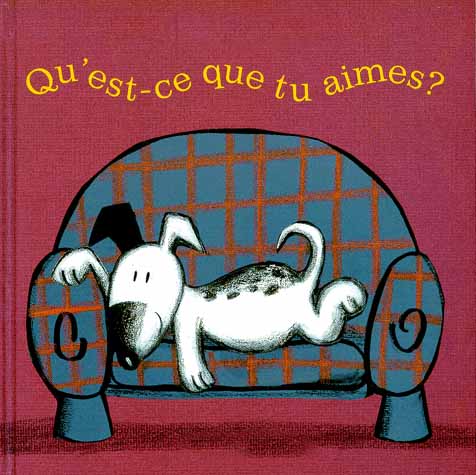 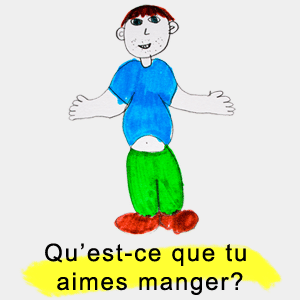 Qu’est-ce que   kässkövadqu’est-ce que c’est ? kässkö sävad är det ?tu aimes ( ?) ty ämmdu gillar, gillar du ?j’aime  schämmjag gillar, jag tycker omqu’est-ce que tu aimes ? kässkö ty ämmvad gillar du ?qu’est-ce que tu aimes comme sport ?kässkö ty ämm kom spårvad gillar du för sport ?j’aime le basket schämm lö baskättjag gillar baskettu aimes le tennis ? ty ämm lö tännisgillar du tennis ?oui, j’aime le tenniso u i schämm lö tännisja, jag tycker om tennisnon, je n’aime pas le tennisnååå schö nämm pa lö tännisnej, jag gillar inte tennisje déteste le tennis schö detäst lö tännisjag avskyr tennisoui, j’adore le tennis o u i schadåår lö tännisja, jag tycker jättemycket om tenniscomme ci comme ça kom si kom saså därc’est super ! sä sypärdet är suveräntc’est nul ! sä nylldet är värdelöstc’est terrible ! sä tärriblödet är förskräckligtcomme glace kom glassför (slags) glassqu’est-ce que tu aimes comme glace ?kässkö ty ämm kom glassvad gillar du för slags glass ?comme couleur kom kolörför (slags) färgcomme animal kom annimallför (slags) djurcomme musique  kom myzickför (slags) musik